РОССИЙСКОЕ СЕТЕВОЕ ПЕДАГОГИЧЕСКОЕ ПАРТНЕРСТВО«УЧИМСЯ ЖИТЬ УСТОЙЧИВО В ГЛОБАЛЬНОМ МИРЕ: ЭКОЛОГИЯ. ЗДОРОВЬЕ. БЕЗОПАСНОСТЬ»        hptt://partner-unitwin.net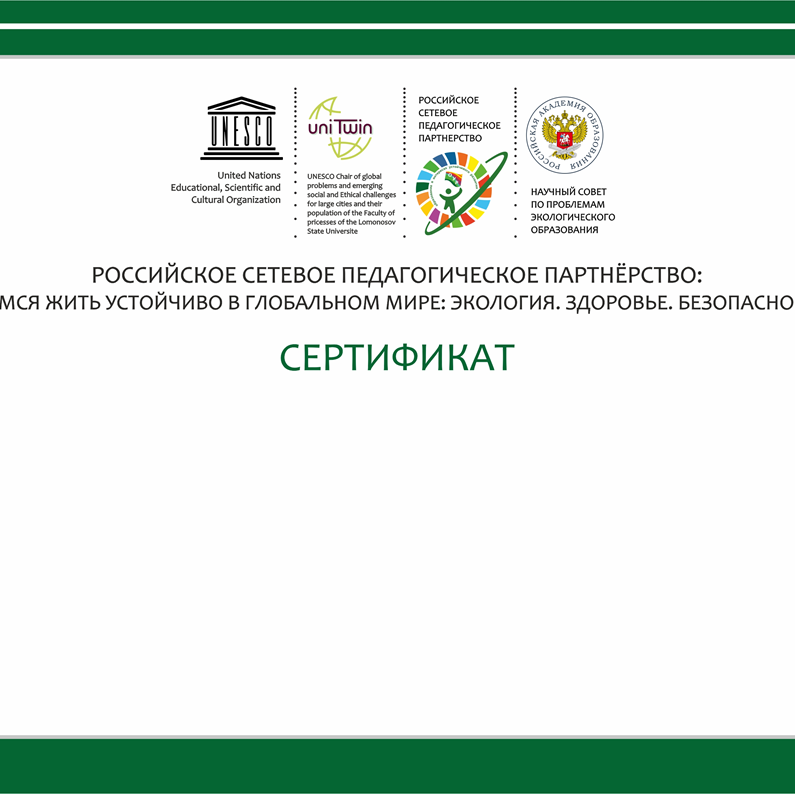 ПЛАН РАБОТЫ НА АПРЕЛЬ 2024№Формат мероприятия, тема Ответственный регион, наименование организацииВсероссийский творческий конкурс для детей, подростков и молодежи «Наследие России: весенний экологический календарь»г. Томск, МАУ ИМЦЭкологическая акция «Сдавать и не сдаваться: ТКО – сортируй и утилизируй»г. Томск, МАУ ИМЦМежрегиональный конкурс методических разработок для педагогов «Воспитать чело-века: семейные ценности и традиции»г. Томск, МАУ ИМЦВсероссийский конкурс (с международным участием) методических материалов для системы общего образования «Этнокультурные образы в экологическом образовании для устойчивого развития»г. Томск, МАУ ИМЦЮгорская азбука в стихах и картинках (о Ханты-Мансийске и ХМАО-Югре). Социально-значимый проект обучающихся 7-8 классов. Создание печатного пособия для родителей и детей 4-7 летг. Ханты-Мансийск, МБОУ «Центр образования №7 им. Дунина-Горкавича А.А.»Телемост «ТОМСК – ХАНТЫ-МАНСИЙСК» (Чисто не там, где убирают! Чисто там, где не мусорят!). Делимся опытом работы и подходами к формированию экологической культуры школьника.г. Ханты-Мансийск, МБОУ «Центр образования №7 им. Дунина-Горкавича А.А.»г. Томск, МАУ ИМЦ и образовательные организации Межрегиональная конференция для учащихся «Охрана животного мира и природных ресурсов» г. Ангарск Иркутская область, МБОУ «СОШ» № 7Семинар «Формирование основ первичной эколого-культурной грамотности у дошкольников в игровой деятельности»г. Томск, МАДОУ № 46